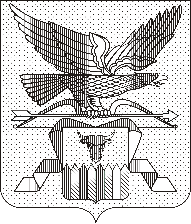 МИНИСТЕРСТВО ПРИРОДНЫХ РЕСУРСОВ ЗАБАЙКАЛЬСКОГО КРАЯПРИКАЗ№ ______-н/пг. ЧитаОб утверждении Порядка подачи и рассмотрения заявок о допуске к участию в жеребьевке и Порядка проведения жеребьевки по распределению разрешений на добычу охотничьих ресурсов между физическими лицами, осуществляющими охоту в общедоступных охотничьих угодьях на территории Забайкальского краяВ соответствии с частью 8 статьи 4 Закона Забайкальского края от 7 апреля 2023 года № 2167-ЗЗК «О порядке распределения разрешений на добычу охотничьих ресурсов между физическими лицами, осуществляющими охоту в общедоступных охотничьих угодьях на территории Забайкальского края», Положением о Министерстве природных ресурсов Забайкальского края, утвержденным постановлением Правительства Забайкальского края от 
27 декабря 2016 года № 503, в целях организации распределения разрешений на добычу охотничьих ресурсов между физическими лицами, осуществляющими охоту в общедоступных охотничьих угодьях на территории Забайкальского края п р и к а з ы в а ю:Утвердить Порядок подачи и рассмотрения заявок о допуске к участию в жеребьевке по распределению разрешений на добычу охотничьих ресурсов между физическими лицами, осуществляющими охоту в общедоступных охотничьих угодьях на территории Забайкальского края.Утвердить Порядок проведения жеребьевки по распределению разрешений на добычу охотничьих ресурсов между физическими лицами, осуществляющими охоту в общедоступных охотничьих угодьях на территории Забайкальского края.Опубликовать настоящий приказ на сайте в информационно-телекоммуникационной сети «Интернет» «Официальный интернет-портал правовой информации исполнительных органов Забайкальского края» (http://право.забайкальскийкрай.рф).УТВЕРЖДЕНприказом Министерства природных ресурсов Забайкальского краяот «__» ________ 2023 года № __н/пПОРЯДОК подачи и рассмотрения заявок о допуске к участию в жеребьевке1. Порядок подачи и рассмотрения заявок о допуске к участию в жеребьевке (далее – Порядок) разработан в соответствии с Законом Забайкальского края от 7 апреля 2023 года № 2167-ЗЗК «О порядке распределения разрешений на добычу охотничьих ресурсов между физическими лицами, осуществляющими охоту в общедоступных охотничьих угодьях на территории Забайкальского края» (далее – Закон Забайкальского края «О порядке распределения разрешений») и определяет процедуру подачи заявок о допуске к участию в жеребьевке (далее – заявки).2. Действие настоящего Порядка распространяется на:1) физических лиц, сведения о которых содержатся в государственном охотхозяйственном реестре (далее – охотники);2) иностранных граждан, временно пребывающих в Российской Федерации и заключивших договор об оказании услуг в сфере охотничьего хозяйства (далее – иностранные граждане).3. Охотники или иностранные граждане (далее – заявители) для приобретения права допуска к распределению разрешений на добычу охотничьих ресурсов (далее – разрешения) (в том числе на добычу лимитируемых видов охотничьих ресурсов и кабана) в целях осуществления любительской и спортивной охоты подают в сроки указанные в Приложении № 1 в Министерство природных ресурсов Забайкальского края (далее – Министерство) заявки по форме № 1 согласно Приложению № 1 к настоящему порядку, а для приобретения права допуска к распределению разрешений в целях осуществления охоты в целях регулирования численности охотничьих ресурсов (кабан, волк и лисица) – заявки по форме № 2 согласно Приложению № 1 к настоящему порядку.4. В заявке указываются все предусмотренные ее формой сведения.5. В заявке по форме № 1, предусмотренной в Приложении № 1 к настоящему порядку, допускается указание в качестве объекта охоты: копытного животного (кабан, лось, олень благородный, косуля сибирская, кабарга, дикий северный олень), медведя бурого, пушного животного (соболь, рысь, барсук). 6. В заявке по форме № 2, предусмотренной в Приложении № 1 к настоящему порядку, допускается указание в качестве объекта охоты: кабана, волка, лисицы.7. В целях обеспечения равных возможностей доступа охотников (заявителей) к распределению разрешений в общедоступных охотничьих угодьях, каждый охотник (заявитель) подает заявки отдельно в отношении каждого указанного вида охотничьих ресурсов, каждой половозрастной группы (при наличии), в отношении общедоступного охотничьего угодья расположенного на территории муниципального района или муниципального округа Забайкальского края, где планируется осуществление охоты и указывает следующее количество охотничьих ресурсов, но не более:1) одной особи бурого медведя, рыси, барсука;2) одной особи одного вида и одной половозрастной группы копытных животных;3) двадцати особей соболя – в случае осуществления охоты в общедоступных охотничьих угодьях, расположенных на территориях муниципальных районов «Тунгиро-Олёкминский район» Забайкальского края, «Могочинский район» Забайкальского края, Каларского муниципального округа Забайкальского края, Тунгокоченского муниципального округа Забайкальского края;4) пяти особей соболя – в случае осуществления охоты в общедоступных охотничьих угодьях, расположенных на территориях муниципальных районов и муниципальных округов Забайкальского края, не указанных в пункте 3 настоящей части.8. Охотники (заявители), которым предоставлено право на получение разрешения в соответствии с частью 4 статьи 4 Закона Забайкальского края «О порядке распределения разрешений», не вправе участвовать в распределении разрешений на добычу тех же видов охотничьих ресурсов между охотниками (заявителями), указанными в пункте 2 части 1 статьи 4 указанного закона Забайкальского края.9. Подаются заявки, указанные в пунктах 5, 6 настоящего порядка, через многофункциональный центр предоставления государственных и муниципальных услуг и их филиалы или федеральную государственную информационную систему «Единый портал государственных и муниципальных услуг (функций)».10. Заявка может быть подана уполномоченным представителем, полномочия которого подтверждаются доверенностью, выданной и оформленной в соответствии с законодательством Российской Федерации, а также документа, удостоверяющего его личность.11. Заявки о допуске к участию в жеребьевке (далее – заявки) по форме № 1, предусмотренной в Приложении № 1 к настоящему приказу, на добычу кабана, лося, оленя благородного, косули сибирской, кабарги, дикого северного оленя, соболя, рыси, барсука, медведя бурого в предстоящем сезоне охоты в целях осуществления любительской и спортивной охоты принимаются – в период установленный приказом Минприроды Забайкальского края и утверждается ежегодно до 20 мая.12. Заявки по форме № 2, предусмотренной в Приложении № 1 к настоящему приказу, на добычу кабана в целях регулирования его численности, а также на добычу волка, лисицы в целях регулирования их численности в связи с превышением показателей максимальной численности принимаются – в течении десяти календарных дней со дня размещения на официальном сайте Министерства в информационно-телекоммуникационной сети «Интернет»: http://minprir.75.ru (далее – официальный сайт) информации о принятии решения о регулировании численности указанных охотничьих ресурсов.13. Поданные заявки подлежат регистрации в Государственной информационной системе (далее-ГИС) осуществляющей массовые социально-значимые услуги в области охоты и использования объектов животного мира с момента их поступления. При этом указанной системой каждой заявке присваивается регистрационный номер, а также фиксируется дата и время ее подачи. 14. По заявкам зарегистрированным в ГИС уполномоченное должностное лицо Министерства вправе связываться с заявителями, по указанным в их заявках контактным данным, для их уточнения, а также сверки и корректировки содержащейся в государственном охотхозяйственном реестре Забайкальского края.15. Министерство рассматривает заявки и принимает решение о допуске, либо об отказе в допуске к участию в жеребьевки на право получения разрешений на добычу охотничьих ресурсов.16. Основаниями для отказа в допуске к участию в жеребьевке на право получения разрешений на добычу охотничьих ресурсов являются:несоответствие сроков подачи заявок установленных Министерства;не верно указан вид животного и(или) общедоступные охотничьи угодья на которой планируется осуществление охоты;количество указанных к добыче особей не соответствуют Закону Забайкальского края «О порядке распределения разрешений»;сроки охоты указанные в заявке не соответствуют срокам охоты, установленным в соответствии с Правилами охоты, утвержденными приказом Минприроды России от 24 июля 2020 года № 477 и в соответствии с ограничениями охоты в охотничьих угодьях Забайкальского края, за исключением особо охраняемых природных территорий федерального значения, утвержденными постановлением Губернатора Забайкальского края от 14 марта 2022 года № 20; подача одним и тем же заявителем двух и более заявок, в которых указаны одни и те же сведения об охотничьих ресурсах и общедоступных охотничьих угодьях;заявитель уже включен в список охотников которым распределено разрешение за выполнение мероприятий, предусмотренных Законом Забайкальского края «О Порядке распределения разрешений», в отношении указанных в заявке охотничьих ресурсов на указанный вид и территорию добычи;сведения о физическом лице, подавшем заявку не содержатся в государственном охотхозяйственном реестре; наличие в государственном охотхозяйственном реестре сведений об аннулировании охотничьего билета единого федерального образца;заявка содержит недостоверные сведения о заявителе; не принято решение о регулировании численности охотничьих ресурсов либо содержание заявки не соответствует решению Министерства о регулировании численности охотничьих ресурсов; заявитель не направил сведения о добытых охотничьих ресурсах в сроки, предусмотренные ранее выданным разрешением, по месту получения такого разрешения, при условии, что последний из указанных в нем сроков осуществления охоты истек не более чем за один год до даты подачи заявки;отсутствие у иностранного гражданина, временно пребывающего в Российской Федерации, заключенного договора об оказании услуг в сфере охотничьего хозяйства;заявка не соответствует установленной форме или в ней не заполнены поля, которые обязательны для заполнения, или не соблюдены установленные требования к содержанию заявки.		17. В случае отказа в допуске к участию в жеребьевке, заявитель вправе повторно подать заявку на участие в жеребьёвке с соблюдением требований настоящего Порядка в установленные сроки после устранения указанных нарушений. 	18. Уведомления о результате рассмотрения заявки, в зависимости от способа их подачи, направляются в личный кабинет заявителя на едином портале государственных и муниципальных услуг, либо заявитель информируются через многофункциональный центр предоставления государственных и муниципальных услуг и их филиалы и подписываются усиленной квалифицированной электронной подписью уполномоченных лиц.19. Не позднее чем за один рабочий день до начала проведения жеребьевки уполномоченными лицами формируется реестр заявок, допущенных к жеребьевке (далее – реестр), в котором указываются следующие сведения:1) наименование общедоступных охотничьих угодий;2) вид и половозрастная группа (при наличии) охотничьих ресурсов;3) регистрационные номера заявок;4) дата поступления заявок;5) фамилии и инициалы заявителей;6) серии и номера охотничьих билетов заявителей.	20. Рассмотрению подлежат только заявки зарегистрированные в ГИС.21. Заявки допущенные к жеребьевке (далее также – заявки) рассматриваются комиссией по проведению жеребьевок (далее – комиссия). 22. Комиссия по результатам рассмотрения заявок составляет списки претендентов на право получения разрешений на добычу охотничьих ресурсов (далее – списки) по муниципальным районам и муниципальным округам Забайкальского края, на территории которых находятся общедоступные охотничьи угодья, по видам и половозрастным группам (при наличии) охотничьих ресурсов согласно регистрационным номерам заявок, являющимся номерами для проведения жеребьевки.23. Среди заявок включенных в списки проводиться жеребьевка в порядке, установленным Министерством.ПРИЛОЖЕНИЕ № 1к Порядку подачи и рассмотрения заявок о допуске к участию в жеребьевке Форма № 1(«любительская и спортивная охота»)Заявка о допуске к участию в жеребьевкеЯ желаю принять участие в жеребьевке по распределению разрешения на добычу охотничьих ресурсов между физическими лицами, осуществляющими охоту в общедоступных охотничьих угодьях на территории * ________________________________ 
района Забайкальского края, в отношении:* вид животного ____________________________________ * пол животного ____________________________________* возраст животного ________________________________ * количество _________ особ.* период охоты с ___________________________ по ___________________________вид охоты любительская и спортивная охота.Приложение: Копия договора об оказании услуг в сфере охотничьего хозяйства (для иностранных граждан). * В случае признания меня победителем жеребьевки желаю получить распределенное разрешение на добычу охотничьих ресурсов ________________________________________* На обработку моих персональных данных, указанных в настоящей заявке (в том числе автоматизированную обработку), согласен (согласна). * С Законом Забайкальского края от 7 апреля 2023 года № 2167-ЗЗК «О порядке распределения разрешений на добычу охотничьих ресурсов между физическими лицами, осуществляющими охоту в общедоступных охотничьих угодьях на территории Забайкальского края» ознакомлен (ознакомлена).* – поля (отметки) обязательные для заполнения. Форма № 2(«регулирование численности»)Заявка о допуске к участию в жеребьевкеЯ желаю принять участие в жеребьевке по распределению разрешения на добычу охотничьих ресурсов между физическими лицами, осуществляющими охоту в общедоступных охотничьих угодьях на территории * ________________________________ 
района Забайкальского края, в отношении:* вид животного ____________________________________ * пол животного ____________________________________* возраст животного ________________________________ * количество _________ особ.* период охоты с ___________________________ по ___________________________вид охоты регулирование численности.Приложение: Копия договора об оказании услуг в сфере охотничьего хозяйства (для иностранных граждан). * В случае признания меня победителем жеребьевки желаю получить распределенное разрешение на добычу охотничьих ресурсов ________________________________________* На обработку моих персональных данных, указанных в настоящей заявке (в том числе автоматизированную обработку), согласен (согласна). * С Законом Забайкальского края от 7 апреля 2023 года № 2167-ЗЗК «О порядке распределения разрешений на добычу охотничьих ресурсов между физическими лицами, осуществляющими охоту в общедоступных охотничьих угодьях на территории Забайкальского края» ознакомлен (ознакомлена).* – поля (отметки) обязательные для заполнения. УТВЕРЖДЕНприказом Министерства природных ресурсов Забайкальского краяот «__» ________ 2023 года № __н/пПорядокпроведения жеребьевки по распределению разрешений на добычу охотничьих ресурсов между физическими лицами, осуществляющими охоту в общедоступных охотничьих угодьях на территории Забайкальского края1. Порядок проведения жеребьевки по распределению разрешений на добычу охотничьих ресурсов между физическими лицами, осуществляющими охоту в общедоступных охотничьих угодьях на территории Забайкальского края (далее – Порядок) разработан в соответствии с Законом Забайкальского края от 7 апреля 2023 года № 2167-ЗЗК «О порядке распределения разрешений на добычу охотничьих ресурсов между физическими лицами, осуществляющими охоту в общедоступных охотничьих угодьях на территории Забайкальского края» (далее – Закон Забайкальского края «О порядке распределения разрешений») и определяет процедуру проведения жеребьевки и случай, когда она не проводится, а также особенности распределения нераспределенных разрешений на добычу охотничьих ресурсов.2. Пятьдесят пять процентов разрешений на добычу лимитируемых видов охотничьих ресурсов (лось, олень благородный, косуля сибирская, кабарга, дикий северный олень, медведь бурый, соболь, рысь, барсук), добычу кабана, а также разрешений на добычу волка, лисицы в целях регулирования их численности в связи с превышением показателей максимальной численности указанных охотничьих ресурсов (далее – разрешения) распределяются между охотниками, указанными в пункте 2 части 1 статьи 4 Закона Забайкальского края «О порядке распределения разрешений» (далее – охотники), с использованием электронного генератора случайных чисел (далее также – жеребьевка).3. Кроме того по результатам жеребьевки также распределяются разрешения, оставшиеся невостребованными охотниками, указанными в пункте 1 части 1 статьи 4 Закона Забайкальского края «О порядке распределения разрешений».4. В случае, если количество заявок, допущенных к жеребьевке в соответствии с порядком рассмотрения заявок, установленным Министерством, не превышает количество распределяемых между охотниками разрешений, жеребьевка не проводится и разрешения распределяются между охотниками, подавшими заявки о допуске к участию в жеребьевке (далее – заявки), в порядке очередности, устанавливаемой исходя из даты и времени подачи заявок. Оставшиеся разрешения считаются нераспределенными.5. Не менее чем за один рабочий день до проведения жеребьевки Министерство размещает на официальном сайте Министерства в информационно-телекоммуникационной сети «Интернет»: http://minprir.75.ru (далее – официальный сайт) сведения о месте, дате и времени ее проведения.6. Жеребьевка проводится специально созданной комиссией (далее – комиссия), состав и положение о которой утверждаются Министерством.7. Жеребьевка проводится в отношении заявок, указанных в списках претендентов на право получения разрешений (далее – список), которые составлены комиссией в порядке рассмотрения заявок, установленным Министерством.8. Жеребьевка проводится по каждому виду охотничьих ресурсов, каждой половозрастной группы (при наличии), в отношении каждого общедоступного охотничьего угодья.9. Охотники, которым распределяются разрешения по результатам жеребьевки (далее – победители), определяются из числа охотников, указанных в пункте 2 настоящего Порядке, с помощью электронного генератора случайных чисел среди регистрационных номеров заявок, указанных в списке.10. Жеребьевка осуществляется путем обращения к соответствующему программно-техническому комплексу (функционалу) ГИС. 11. Процедура жеребьевки проводится в присутствии комиссии.12. Жеребьевка проводится однократно по каждому виду охотничьих ресурсов каждой половозрастной группы (при наличии) в отношении каждого общедоступного охотничьего угодья.13. По завершении жеребьевки регистрационные номера заявок победителей располагаются в начале списка в порядке очередности, установленной при проведении жеребьевки, далее располагаются регистрационные номера заявок охотников не выигравшие жеребьевку в порядке очередности, установленной при проведении жеребьевке. 14. По результатам проведения жеребьевки составляется протокол, который подписывается членами комиссии. 15. В протоколе о результатах проведения жеребьевки (далее – протокол) указываются следующие сведения:дата, время и место составления протокола;состав комиссии;наименование общедоступных охотничьих угодий;вид и половозрастная группа (при наличии) охотничьих ресурсов;общее количество установленной квоты (количество разрешений);регистрационные номера заявок;дата поступления (регистрации) заявок;фамилии и инициалы охотников;серии и номера охотничьих билетов единого федерального образца охотников; статус охотников по результатам жеребьевки – победитель или в очереди;16. Указанное в протоколе количество победителей должно соответствовать установленному количеству разрешений, распределяемых между охотниками.17. Протокол распечатывается на бумажном носителе, результаты жеребьевки сохраняются в электронном виде на носителе цифровой информации и хранится в Министерств.18. Сведения о результатах жеребьевки размещаются на официальном сайте в соответствии с Законом Забайкальского края «О порядке распределения разрешений».19. В течении трех рабочих дней со дня проведения жеребьевки охотникам, подавшим заявки, с использованием ГИС направляются уведомления о результатах жеребьевки в форме электронного документа, в личный кабинет заявителя на едином портале государственных и муниципальных услуг, либо заявитель информируются через многофункциональный центр предоставления государственных и муниципальных услуг и их филиалы. 20. Для получения распределенного разрешения победители обращаются с заявлением о выдаче разрешений на добычу охотничьих ресурсов (далее – заявление) в Министерство в форме электронного документа, с использованием личного кабинета заявителя на едином портале государственных и муниципальных услуг либо через многофункциональный центр предоставления государственных и муниципальных услуг и их филиалы.  в течение пятнадцати календарных дней с момента размещения сведений о результатах жеребьевки на официальном сайте.21. Передача права на получение разрешения от победителей иным лицам не допускается.22. В случае, если победителем не реализовано право на получение разрешения в порядке, указанном в пункте 20 настоящего Порядка, Министерство в течение трех рабочих дней после истечения срока, указанного в пункте 20 настоящего Порядка, Министерство размещает на официальном сайте информацию об охотниках, которые приобретают право на получение разрешения в порядке очередности, установленной при проведении жеребьевки.23. Право на получение разрешения в случае, указанном в пункте 6 настоящего Порядка, реализуется охотником путем обращения с заявлением в Министерство в форме электронного документа, с использованием личного кабинета заявителя на едином портале государственных и муниципальных услуг либо через многофункциональный центр предоставления государственных и муниципальных услуг и их филиалы в течение пятнадцати календарных дней с момента размещения на официальном сайте информации об охотниках, которые приобретают право на получение разрешения.24. Сведения о количестве нераспределенных разрешений размещаются на официальном сайте в течение трех рабочих дней со дня проведения жеребьевки либо со дня распределения разрешений в случае, указанном в пункте 6 настоящего Порядка.25. Нераспределенные разрешения распределяются между охотниками в порядке очередности, установленной исходя из даты и времени поступления заявлений. При этом каждому охотнику предоставляется право на получение не более одного разрешения на добычу одной особи медведя и (или) двух разрешений на добычу двух особей копытных животных независимо от половозрастной группы одного вида, а также одного разрешения на добычу пушных животных для осуществления добычи не более десяти особей соболя, не более одной особи барсука и (или) одной особи рыси в сезон охоты в каждом общедоступном охотничьем угодье. 26. Право на получение разрешений на добычу охотничьих ресурсов, предусмотренных пунктом 25 настоящего порядка, реализуется охотником с момента размещения сведений о количестве нераспределенных разрешений на официальном сайте путем обращения с заявлением в Министерство в форме электронного документа, с использованием личного кабинета заявителя на едином портале государственных и муниципальных услуг либо через многофункциональный центр предоставления государственных и муниципальных услуг и их филиалы. Согласовано:Министр природных ресурсов Забайкальского краяС.И. НемковВ Минприроды Забайкальского края от* Фамилия _______________________________* Имя ___________________________________* Отчество _______________________________(или указывается, что отчество отсутствует)* Дата рождения __________________________* ИНН заявителя __________________________* Контактный тел.: _________________________E-mail: __________________________________* Охотничий билет единого федерального образца: серия ______ № ___________________* Дата выдачи охотничьего билета ___________Являюсь иностранным гражданином, временно пребывающим в Российской Федерации и заключившим договор об оказании услуг в сфере охотничьего хозяйства____________________________(подпись заявителя)«____» ________________ 20__ г.(дата заполнения заявки)В Минприроды Забайкальского края от* Фамилия _______________________________* Имя ___________________________________* Отчество _______________________________(или указывается, что отчество отсутствует)* Дата рождения __________________________* ИНН заявителя __________________________* Контактный тел.: _________________________E-mail: __________________________________* Охотничий билет единого федерального образца: серия ______ № ___________________* Дата выдачи охотничьего билета ___________Являюсь иностранным гражданином, временно пребывающим в Российской Федерации и заключившим договор об оказании услуг в сфере охотничьего хозяйства____________________________(подпись заявителя)«____» ________________ 20__ г.(дата заполнения заявки)Заместитель министра природных ресурсов Забайкальского краяДзасохов К.В.Начальник управления по охране, контролю и регулированию использования объектов животного мираНачальник управления по охране, контролю и регулированию использования объектов животного мираМ.В. Пономарёв